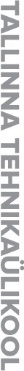 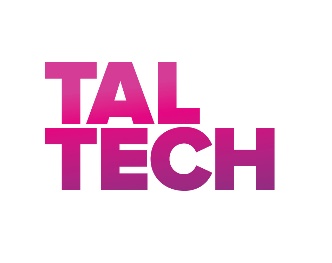 BAKALAUREUSETÖÖ ÜLESANDEPÜSTITUSKuupäev:Üliõpilase ees- ja perekonnanimi:      	Üliõpilaskood:       Lõputöö teema:Juhendaja:Kaasjuhendaja:      Lahendatavad küsimused ning lähtetingimused:Lõpetaja allkiri (digitaalselt allkirjastatud)